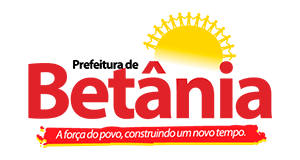 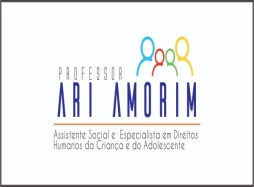 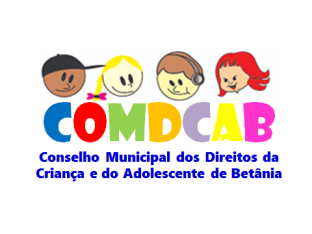 PREFEITURA MUNICIPAL DO MUNICIPIO DE  BETÂNIA –ESTADO DE ERNAMBUCO  CONSELHO MUNICIPAL  DE DEFESA DOS DIREITOS DA CRIANÇA E DO ADOLESCENTE  DO MUNICIPIO DE BETÂNIA -PERNAMBUCO O Conselho Municipal dos Direitos da Criança e do Adolescente de Betânia – COMDCAB, no uso de suas atribuições legais, com fundamento no art. 139 da Lei n° 8.069, de 13 julho de 1990, E da Lei Municipal nº 758 de 03 DE Março de 2019, e na forma do Regimento Interno deste Conselho, Torna Pública Relação dos candidatos habilitados a concorrer  na eleição do conselho tutelar do município de Betânia – PERNAMBUCO, bem como os respectivos números que os identificarão no processo de escolha para Conselho Tutelar 2020 – 2024, em  conformidade com que se segue: I – Segue a Relação dos candidatos habilitados a concorrer  na eleição do conselho tutelar do município de Betânia – PERNAMBUCO , nos Seguintes termos:BETÂNIA/PE,  26 DE JULHO DE 2019     Sandra Moreno Barbosa da Silva                                             Daniel Alves Feitosa          Presidenta do COMDCAB                                        Presidente da Comissão EspecialEDITAL Nº- 008/2019 PUBLICAÇÃO DOS CANDIDATOS HABILITADOS À CONCORRER  NA ELEIÇÃO DO CONSELHO TUTELAR DO MUNICIPIO DE BETÂNIA - PERNAMBUCOINSCRIÇÃONOME DO CANDIDATOCodinome 14ALINE ALTENIZA LEITEHABILITADO10CICERO CARLOS VIEIRA LIMAHABILITADO05EDNA SANDRA NOGUEIRA SOUZAHABILITADO13JOSÉ DANIEL DA SILVAHABILITADO12LUCAS LEITE DA SILVAHABILITADO08MAILZA MARIA DOS SANTOS COSTAHABILITADO01MARIA ADEILDA RODRIGUES SOUZAHABILITADO07MARIA APARECIDA DA SILVA LIMAHABILITADO06MARIA LUCICLEIDE DE MOURA LIMAHABILITADO04SERGIO MANUEL DA SILVAHABILITADO11SILENE ALIXANDRINA  LEITEHABILITADO09WELTON JORGE DA SILVAHABILITADO03ZILMA PEREIRA DA SILVA BURGOSHABILITADO